The Winners!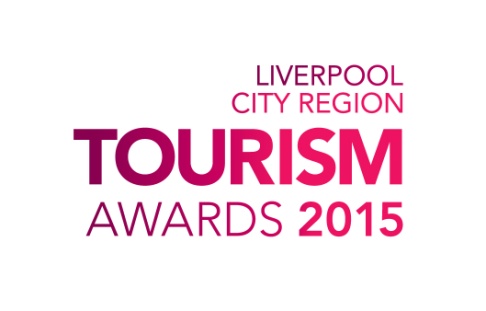 Bar of the Year - Sponsored by Marketing LiverpoolThe BrinkBest Newcomer to the Visitor Economy - Sponsored by EventfulSeecret ToursExcellence in Business Tourism - Sponsored by ACC LiverpoolThe Foresight Centre - University of LiverpoolGuest Accommodation of the Year - Sponsored by Tamzyn AngelaMere Brook HouseHotel of the Year - Sponsored by Liverpool John Lennon AirportHope Street HotelIndependent Tourism Business - Sponsored by Liverpool City Region LEPShiverpoolLarge Visitor Attraction of the Year - Sponsored by Davy Liver TaxisKnowsley Safari ParkPeople's ChoiceThe Cavern ClubPerformance Venue of the Year - Sponsored by MSPLiverpool Everyman and PlayhouseServiced Apartment of the Year - Sponsored by CleanallStaybridge Suites LiverpoolSmall Visitor Attraction of the Year - Sponsored by Wild ThangPort Sunlight MuseumTaste Liverpool - Sponsored by NatwestDelifonseca Dockside & Fonseca'sTourism Event of the Year - Sponsored by Liverpool ONEGiant SpectacularTourism Experience of the Year - Sponsored by Liverpool Hoteliers AssociationShiverpoolTourism Marketing Campaign of the Year - Sponsored by InfluentialLiverpool BiennialIndividual Awards Outstanding Customer Service - Sponsored by Liverpool BID CompanyKasia Psiuk - Bistro QuiTourism Young Person of the Year - Sponsored by L20 Hotel SchoolDaniel Heffy - The Art School RestaurantTourism Ambassador of the Year - Sponsored by WebTicketManagerKerrin Macphie – ACC LiverpoolOutstanding Contribution to TourismHilary Oxlade – Blue Badge Guide